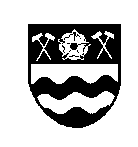 STATUTÁRNÍ MĚSTO HAVÍŘOV		     Magistrát města Havířova, Svornosti 86/2, 736 01 Havířov - MěstoVýpověď smlouvy o dílo   Dne 26.10.2004 byla mezi statutárním městem Havířovem a Vámi  uzavřena smlouva o dílo na provádění komplexní údržby veřejné zeleně v rozsahu okrsku č. 3 (číslo smlouvy E/1159/OMH/04), ve znění dodatku č. 1 (č. dodatku 476/D1/OMHD/07) ze dne 16.7.2007 a dodatku č. 2 (č. dodatku 105/D2/OKS/10) ze dne 15.2.2010, (dále též „smlouva o dílo“).  Rada města Havířova dne 30.11.2016, usnesením č. 2581/53RM/2016 schválila ukončení této smlouvy o dílo výpovědí.Tímto v souladu s čl. V. Doba plnění díla odst. 1. výše uvedené smlouvy o dílo v y p o v í d á m e v plném rozsahu smlouvu o dílo č. E/1159/OMH/04, ve znění dodatku č. 1 (č. 476/D1/OMHD/07) a dodatku č. 2 (č. dodatku 105/D2/OKS/10). Výpovědní lhůta činí šest měsíců a počne běžet prvý den následujícího měsíce po doručení písemné výpovědi druhé smluvní straně (Čl. V. odst. 1. a odst. 2 smlouvy o dílo).                                                                                                       30.11.2016Bc. Daniel Pawlas                                                                         Zdeněk Hečkoprimátor města                                                                              jednatel společnostiPříloha 0Počet listů přílohy 0VÁŠ DOPIS Č. j.:ZE DNE:    NAŠE Č. j.:           MMH/10806/2016NAŠE Sp. zn.:POČET LISTŮ DOPISU:1VYŘIZUJE:  Ing. Mayerová ZdenaTEL.:596 803 330 FAX:596 803 350E-MAIL:DATUM:2016-11-30